Наставен лист по Природни науки                                 Име___________________  Наставна содржина-Улогата на листот кај растенијата            датум _______Нацртај ги деловите на растението.*ги знае деловите на растението                             да       делумно         со помош*умее да ги нацрта деловите на растението         да       делумно         со помошПронајди ги и заокружи сите  листови  како дел од растенијата.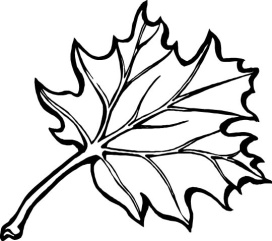 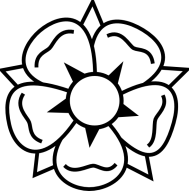 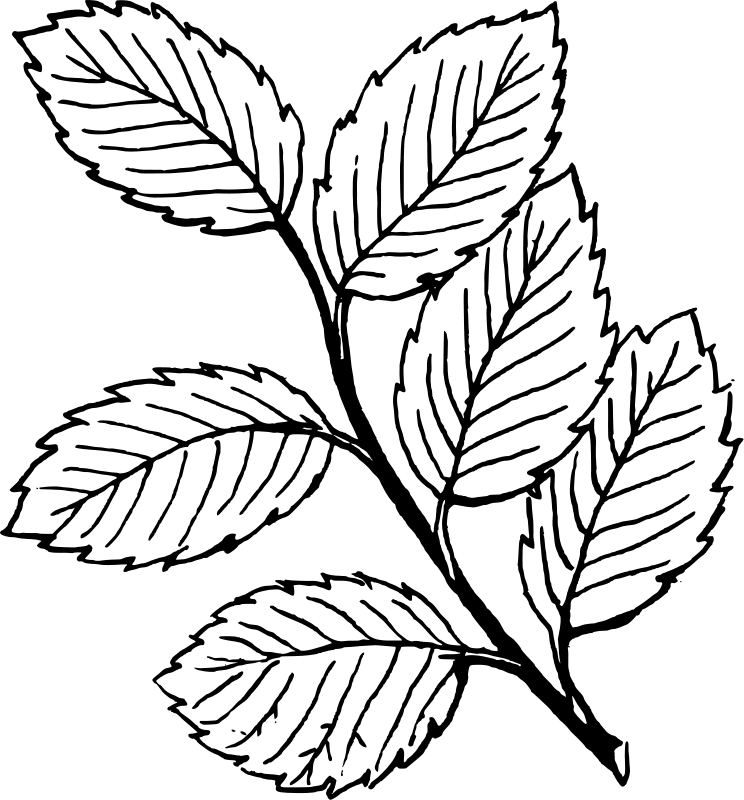 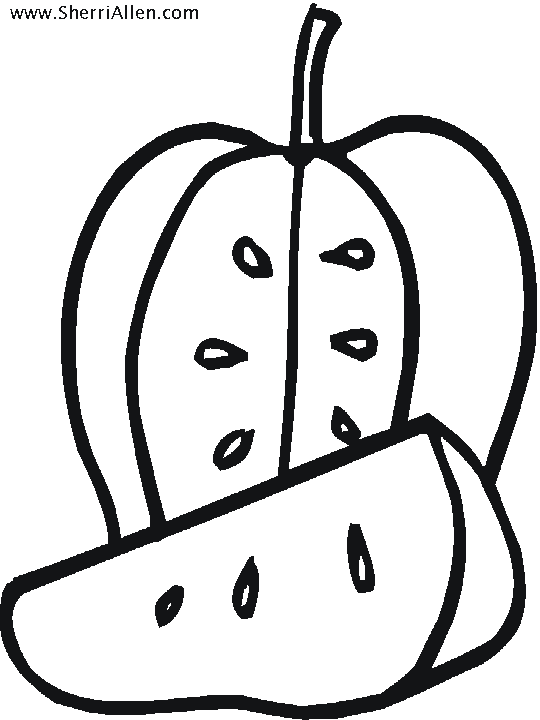 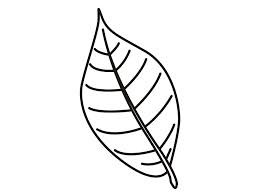 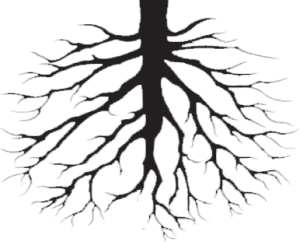 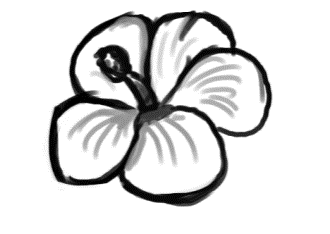 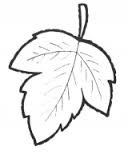 *ги препознава  листовите како дел  од растението        3.  Заокружи која е улогата на листот кај растението.           Собира          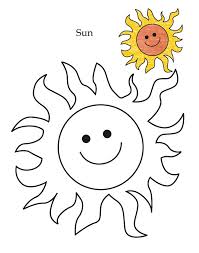 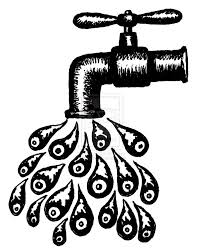 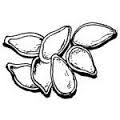              *знае која е улогата на листот кај растението                                                                                                                                    Одд.наставник_________________